附件2中国水稻研究所公开招聘人员（2023年第一批）检测助理岗位实操考试确认二维码手机微信扫描下列二维码，加入微信群进行实操考试确认。进群后请及时修改群昵称为本人真实姓名，并在群内发送“姓名+确认参加5月16日实操考试”，严格遵守群内相关要求。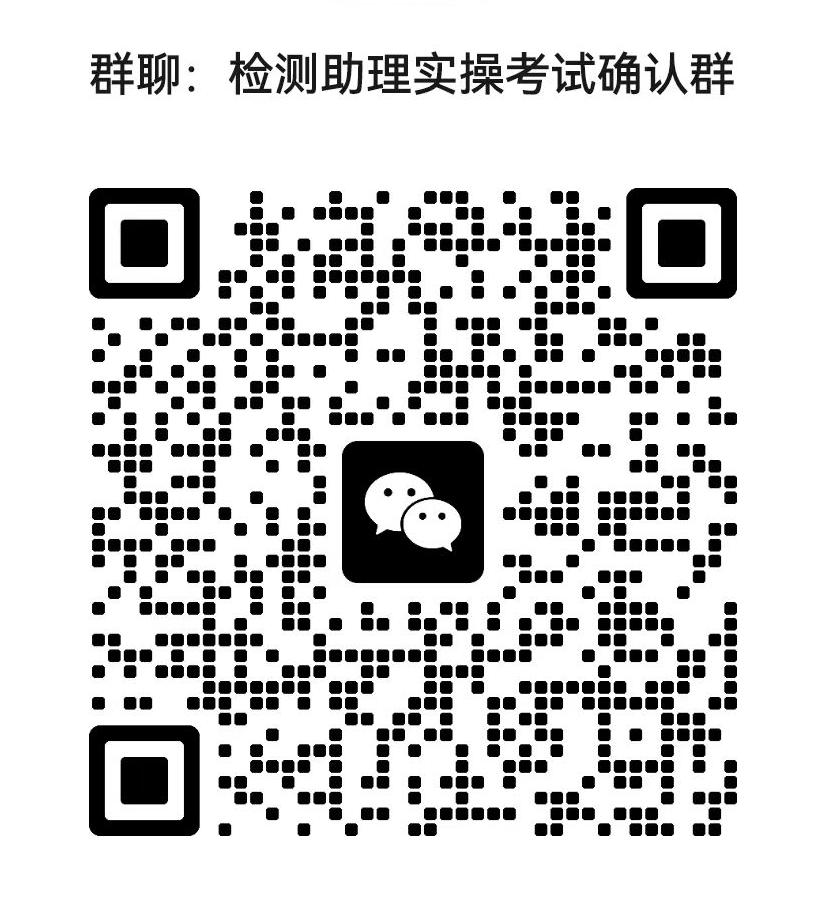 